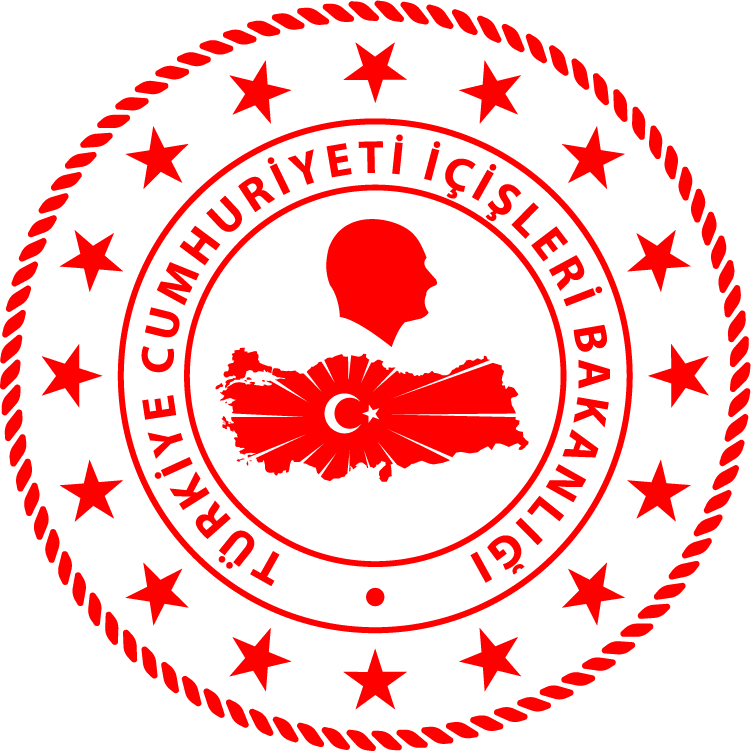 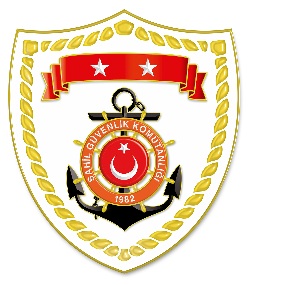 Aegean Region*Statistical information given in the table may vary because they consist of data related incidents which were occured and  turned into search and  rescue operations. The exact numbers at the end of the related month is  avaliable on  sg.gov.tr/irregular-migration-statisticsNUDATELOCATION/PLACE AND TIMEIRREGULAR MIGRATION ASSETTOTAL NUMBER OF APPREHENDED FACILITATORS/SUSPECTTOTAL NUMBER OF APPREHENDED 
MIGRANTS/PERSONNATIONALITY OF APPREHENDED 
MIGRANTS/PEOPLE ON THE BASIS OF DECLARATION116 May 2022Off the Coast ofAYDIN/Didim03.20Inflatable Boat-1912 South Africa, 6 Congo,1 Cameroon216 May 2022Off the Coast ofMUĞLA/Bodrum03.45Inflatable Boat-106 Palestine, 4 Yemen316 May 2022BALIKESİR/Ayvalık15.55On The Island-3636 Afghanistan